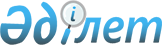 Об утверждении перечня товаров, работ, услуг, приобретаемых в соответствии с международными договорами Республики Казахстан
					
			Утративший силу
			
			
		
					Постановление Правительства Республики Казахстан от 31 января 2011 года № 56. Утратило силу постановлением Правительства Республики Казахстан от 31 декабря 2015 года № 1165

      Сноска. Утратило силу постановлением Правительства РК от 31.12.2015 № 1165 (вводится в действие с 01.01.2016).      В соответствии с подпунктом 6) статьи 13 Закона Республики Казахстан от 21 июля 2О07 года "О государственных закупках" Правительство Республики Казахстан ПОСТАНОВЛЯЕТ:



      1. Утвердить прилагаемый перечень товаров, работ, услуг, приобретаемых в соответствии с международными договорами Республики Казахстан.



      2. Уполномоченным в соответствии с международными договорами государственным органам обеспечить контроль за оптимальным и эффективным расходованием денежных средств, выделенных для закупок товаров, работ и услуг.



      3. Признать утратившими силу некоторые решения Правительства Республики Казахстан согласно приложению к настоящему постановлению.



      4. Настоящее постановление вводится в действие со дня первого официального опубликования.      Премьер-Министр

      Республики Казахстан                       К. МасимовУтверждены        

постановлением Правительства

Республики Казахстан    

от 31 января 2011 года № 56  

Перечень

товаров, работ, услуг, приобретаемых в соответствии

с международными договорами Республики Казахстан

      1. Товары, работы и услуги, приобретаемые в соответствии с Соглашением между Правительством Республики Казахстан и Правительством Российской Федерации о создании на космодроме "Байконур" космического ракетного комплекса "Байтерек", совершенным 22 декабря 2004 года, ратифицированным Законом Республики Казахстан от 21 октября 2005 года (далее - Соглашение) акционерным обществом "Совместное Казахстанско-Российское предприятие "Байтерек", основным предметом деятельности которого является создание нового экологически безопасного космического ракетного комплекса "Байтерек" на базе объектов космической инфраструктуры космодрома "Байконур":



      1) проведение ревизии оборудования технического и стартового комплексов предполагаемого к использованию в составе космического ракетного комплекса "Байтерек" (далее - КРК "Байтерек"), определение состава демонтируемого оборудования, определение объемов ремонтно- восстановительных работ;



      2) обследование строительных конструкций и инженерно-технических систем технического и стартового комплексов, предполагаемых к использованию в составе КРК "Байтерек";



      3) разработка технического проекта на КРК "Байтерек", выдача технических заданий на опытно-конструкторские работы по созданию новых агрегатов и систем стартового и технического комплексов и доработке существующих, выдача исходных данных для обоснования инвестиций;



      4) выпуск эскизных проектов и конструкторской документации на вновь создаваемые и дорабатываемые технологические агрегаты и системы стартового и технического комплексов, комплектов наземного оборудования, поверочной аппаратуры и средств транспортирования;



      5) разработка технических заданий, программ и методик, проведение работ по продлению назначенных показателей оборудования стартового и технического комплексов, предполагаемых к использованию в составе КРК "Байтерек", проведение ремонтно-восстановительных работ, выдача заключений;



      6) демонтаж оборудования, не задействованного в работах КРК "Байтерек";



      7) выдача исходных данных на строительную часть комплекса, разработка обоснования инвестиций на реконструкцию стартового и технического комплексов;



      8) проведение изыскательских работ под рабочую документацию проекта;



      9) разработка рабочего проекта на строительно-монтажные работы по реконструкции стартового и технического комплексов;



      10) изготовление и поставка оборудования дорабатываемых и вновь вводимых технологических агрегатов и систем, комплектов наземного оборудования, поверочной аппаратуры и средств транспортирования;



      11) выпуск эксплуатационной документации на технологические агрегаты и системы, комплектов наземного оборудования, поверочной аппаратуры и средств транспортирования, выпуск комплексной документации;



      12) изготовление и поставка технологического оборудования;



      13) проведение строительных работ, монтаж специальных технических систем на стартовом и техническом комплексах;



      14) монтаж технологического оборудования, комплектов наземного оборудования, поверочной аппаратуры;



      15) проведение пуско-наладочных работ, автономных и комплексных испытаний систем и агрегатов стартового и технического комплексов;



      16) дооснащение существующей на комплексе "Байконур" системы связи и телекоммуникационного обеспечения для КРК "Байтерек";



      17) создание комплекса средств измерения, сбора и обработки информации КРК "Байтерек";



      18) реконструкция железнодорожных путей;



      19) реконструкция кислородно-азотного завода и комплекса хранения компонентов ракетного топлива;



      20) реконструкция заправочно-нейтрализационных станций 11Г141 и 11Г12;



      21) разработка программно-методической и комплексной эксплуатационной документации;



      22) работы по обеспечению экологической безопасности КРК "Байтерек" и по обеспечению трасс полета и районов падения отделяющихся частей ракеты-носителя при создании КРК "Байтерек" и его эксплуатации;



      23) проведение регламентных работ, работ по содержанию и текущей эксплуатации оборудования технического и стартового комплексов, комплекса средств измерения, сбора и обработки информации, наземного комплекса управления разгонным блоком и других объектов инфраструктуры КРК "Байтерек";



      24) подготовка технологического оборудования к работам с ракетой космического назначения;



      25) обеспечение работ по сборке и испытаниям ракеты космического назначения на техническом и стартовом комплексе;



      26) приобретение и транспортировка компонентов ракетного топлива;



      27) послепусковые ремонтно-восстановительные работы;



      28) проведение работ по продлению назначенных показателей и ресурса строительных сооружений, технического и технологического оборудования КРК "Байтерек".



      2. Товары, работы и услуги, приобретаемые в соответствии с Соглашением между Правительством Республики Казахстан и Правительством Российской Федерации о сотрудничестве в газовой отрасли от 28 ноября 2001 года (далее - Соглашение) совместным предприятием - товариществом с ограниченной ответственностью "КазРосГаз", основным предметом деятельности которого является закупка, маркетинг, транспортировка и переработка природного газа в рамках Соглашения:



      1) природный газ Карачаганакского месторождения;



      2) работы и услуги по транспортировке и переработке природного газа Карачаганакского месторождения на газоперерабатывающих заводах Российской Федерации, включая объемы газа, предназначенные для потребления в Республике Казахстан;



      3) природный газ из других источников и услуги по его транспортировке с целью приоритетного обеспечения внутреннего рынка Республики Казахстан в рамках обменных операций.



      3. Товары, работы и услуги, приобретаемые товариществом с ограниченной ответственностью "Казахстанско-Китайский Трубопровод", акционерным обществом "Северо-Западная трубопроводная компания "МунайТас", акционерным обществом "КазТрансОйл" по основному предмету деятельности в соответствии с Протоколом о внесении изменений в Рамочное соглашение между Правительством Республики Казахстан и Правительством Китайской Народной Республики о развитии всестороннего сотрудничества в области нефти и газа от 17 мая 2004 года, совершенным 18 августа 2007 года (далее - Протокол к Рамочному соглашению) для реконструкции и строительства системы магистральных нефтепроводов по маршруту Атырау - Кенкияк - Кумколь - Атасу - Алашанькоу и ее объектов, осуществляемых в целях ввода в эксплуатацию второго этапа нефтепровода Казахстан - Китай (далее - нефтепровод Атырау - Алашанькоу):



      1) разработка проектно-сметной документации в соответствии с нормативно-технической документацией, включая проектно-изыскательские работы, авторский надзор, экспертизы проектных работ;



      2) товары, работы и услуги, необходимые для строительства и реконструкции системы магистральных нефтепроводов по маршруту Атырау - Кенкияк - Кумколь - Атасу - Алашанькоу, в объемах и количестве, предусмотренных проектно-сметной документацией, прошедшей в установленном законодательством порядке соответствующие государственные экспертизы:



      трубная продукция;



      запорная арматура;



      насосное оборудование и агрегаты;



      термоусадочные манжеты и изолировочные материалы;



      сварочные материалы и оборудование;



      камеры пуска и приема очистных устройств;



      железобетонные изделия;



      металлопрокат и металлоконструкции;



      электрические провода;



      передвижные и стационарные дизельные электростанции;



      станции катодной защиты;



      оборудование системы контроля, управления и сбора данных;



      блок-боксы для технологического оборудования;



      волоконно-оптический кабель;



      оборудование связи;



      оборудование системы периметральной охраны;



      оборудование системы противопожарной сигнализации и пожаротушения;



      силовые и контрольные кабели;



      узлы коммерческого учета количества и качества нефти;



      автоматические пробоотборники;



      электрооборудование для высоковольтных закрытых и открытых распределительных устройств;



      электрические трансформаторы;



      регуляторы давления;



      технологические фильтры;



      специальная защитная одежда и обувь;



      горюче-смазочные материалы;



      спецмашины, автотранспортная техника для АВП;



      строительство объектов магистрального нефтепровода, высоковольтных линий, дорог, нефтеперекачивающих станций, внешнего электроснабжения и водоснабжения, системы технологической связи, системы контроля, управления и сбора данных нефтепровода;



      3) управление и надзор за проектированием, поставками товаров (материалов и оборудования) и строительством объектов нефтепровода;



      4) консультационные услуги, в том числе юридические и финансовые, связанные с проектированием, строительством и вводом в эксплуатацию системы магистральных нефтепроводов по маршруту Атырау - Кенкияк - Кумколь - Атасу - Алашанькоу.



      4. Работы и услуги, приобретаемые в соответствии с Соглашением между Правительством Республики Казахстан и Правительством Китайской Народной Республики о регулировании деятельности Международного центра приграничного сотрудничества "Хоргос", совершенным 4 июля 2005 года, акционерным обществом "Международный центр приграничного сотрудничества "Хоргос", предметом деятельности которого является создание, развитие и обеспечение функционирования инфраструктуры казахстанской части Международного центра приграничного сотрудничества "Хоргос":



      работы и услуги, необходимые для проектирования и строительства казахстанской части специального перехода в Международном центре приграничного сотрудничества "Хоргос", проходящего через государственную границу.

      Сноска. Перечень дополнен пунктом 4 в соответствии с постановлением Правительства РК от 23.09.2011 № 1092.



      5. Работы и услуги, приобретаемые в целях реализации Договора между Республикой Казахстан и Туркменистаном о делимитации и процессе демаркации казахстанско-туркменской государственной границы от 5 июля 2001 года, Договора между Республикой Казахстан и Республикой Узбекистан о казахстанско-узбекской государственной границе от 16 ноября 2001 года, Договора между Республикой Казахстан и Республикой Узбекистан об отдельных участках казахстанско-узбекской государственной границы от 9 сентября 2002 года, Договора между Республикой Казахстан и Кыргызской Республикой о казахстанско-кыргызской государственной границе от 15 декабря 2001 года, Протокола между Правительством Республики Казахстан  и Правительством Китайской Народной Республики о демаркации линии казахстанско-китайской государственной границы от 10 мая 2002 года и Договора между Республикой Казахстан и Российской Федерацией о казахстанско-российской государственной границе от 18 января 2005 года Республиканским государственным казенным предприятием "Казгеодезия" Комитета по управлению земельными ресурсами Министерства регионального развития Республики Казахстан, предметом деятельности которого является производство топографо-геодезических и картографических работ:

      работы и услуги, необходимые для проведения делимитации и демаркации (редемаркации) линии Государственной границы Республики Казахстан с сопредельными государствами.

      Сноска. Перечень дополнен пунктом 5 в соответствии с постановлением Правительства РК от 02.08.2013 № 772 (вводится в действие по истечении десяти календарных дней со дня первого официального опубликования).

Приложение         

к постановлению Правительства 

Республики Казахстан     

от 31 января 2011 года № 56  

Перечень утративших силу некоторых решений

Правительства Республики Казахстан

      1. Постановление Правительства Республики Казахстан от 9 сентября 2004 года № 948 "Об утверждении Перечня товаров, работ и услуг, приобретение которых организациями по основному предмету деятельности, осуществляемое в соответствии с международными соглашениями Республики Казахстан, не является предметом государственных закупок" (САПП Республики Казахстан, 2004 г., № 34, ст. 454).



      2. Постановление Правительства Республики Казахстан от 31 марта 2006 года № 223 "О внесении дополнения в постановление Правительства Республики Казахстан от 9 сентября 2004 года № 948" (САПП Республики Казахстан, 2006 г., № 11, ст. 106).



      3. Постановление Правительства Республики Казахстан от 29 декабря 2006 года № 1320 "О внесении дополнения в постановление Правительства Республики Казахстан от 9 сентября 2004 года № 948" (САПП Республики Казахстан, 2006 г., № 50, ст. 549).



      4. Постановление Правительства Республики Казахстан от 6 ноября 2007 года № 1043 "О внесении дополнения в постановление Правительства Республики Казахстан от 9 сентября 2004 года № 948" (САПП Республики Казахстан, 2007 г., № 42, ст. 491).
					© 2012. РГП на ПХВ «Институт законодательства и правовой информации Республики Казахстан» Министерства юстиции Республики Казахстан
				